Nom :……………………………………………….Feuille de routeComportement attendu pour se mériter un feu vert :- arrive en classe avec son matériel : crayons, effaces, aiguisoir si nécessaire, règle, fluo, cahiers, documents, livres.- est respectueux de l’adulte et des élèves en tout temps.- est centré sur sa tâche et travail avec efficacité.- parle lorsque nécessaire, évite les commentaires et remarques inutiles faites dans le but de perturber la classe.Le feu jaune est attribué lorsque le comportement inadéquat a cessé après un seul avertissement ou rappel à l’ordre.Le feu rouge est attribué lorsque :un comportement inadéquat ne cesse pas après un avertissement, plusieurs comportements inadéquats sont remarqués il y a un manque de respect envers l’enseignant (répliques, ridiculiser ou mépriser ses propos, couper la parole à répétition, tenter de mener la classe à une opposition).LundiMardiMercrediJeudiVendrediDates et jourPériode 1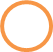 Période 2Période 3Période 4Période 5Commentairessupplémentaires d’un enseignantSignature du parentCommentaires du parent